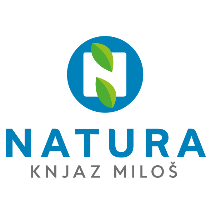 OBRAZAC ZA REKLAMACIJU ROBEKupovina obavljena prodajom na daljinu (sajt: www.knjaznatura.co.rs)Podaci o prodavcu: Adresa za prijem robe u slučaju reklamacije:Knjaz Miloš-Natura d.o.o. Bulevar Peka Dapčevića 41, 11000 Beograd, kontakt mail: office@knjaznatura.co.rsPodaci o kupcu:Podaci o robi:Zahtev kupca u vezi sa robom.Kupac ima pravo da bira između (označite opciju koja Vam odgovara): Povrat novca		 Istog artikla		 drugog artiklaIzjava o privatnosti podataka:Podaci koje dostavite u ovom obrascu služe za evidentiranje izmena u prometu i             “Knjaz Miloš-Natura“ d.o.o. Beograd ih neće skladištiti, niti koristiti u druge svrhe.Datum podnošenja obrasca						Potpis kupca___ . ___ . ______. godine					________________________Popuniti podatkeImePrezimeMesto, ulica i brojkontakt telefonE-mail adresaBroj tekućeg računa za slučaj povrata novcaPopuniti podatkeDatum prijema poručene robeDatum izdavanja računaBroj računa za kupljenu robuŠifra artikla na koji se odnosi reklamacijaRazlozi za reklamaciju (opis nesaobraznosti/nedostatka na robi)